Chameleon+ 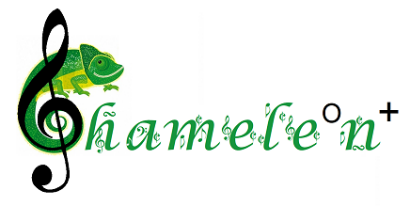 2021-2022 Międzynarodowy Konkurs		dla Młodych AranżerówFORMULARZ ZGŁOSZENIOWYOświadczam, że w pełni zapoznałem się i akceptuję Regulamin Międzynarodowego Konkursu dla Młodych Aranżerów Chameleon + oraz wszystkie jego załączniki.  ……………….......                     ..............................................................................................................Data	 		       Podpis rodzica/opiekuna prawnego lub pełnoletniego uczestnika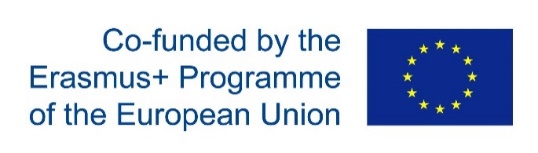 Godło:Pełne imię i nazwisko:Data urodzenia:Adres:Numer telefonu:E-mail:Tytuł wybranej melodii:Kategoria: (partytura/nagranie audiowizualne)Media: pdf/mp4/inne